`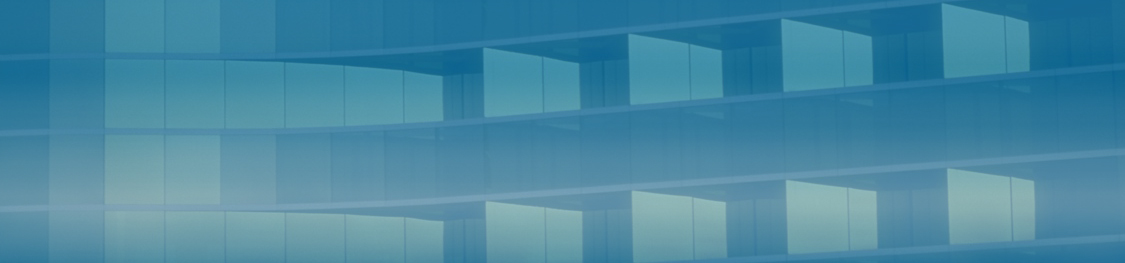 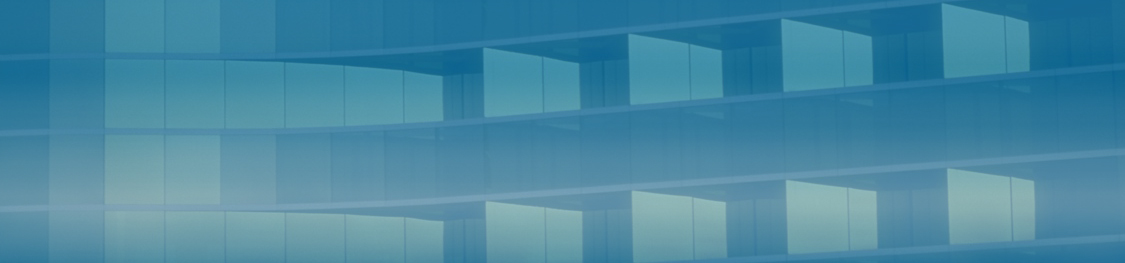 A Patient’s PerspectivePrepared by: Zoe Burns, Patient Representative, Quality & Patient Safety Division Committee Member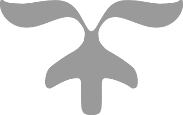 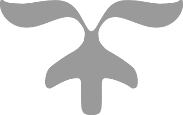 